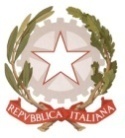 MINISTERO  DELL’ ISTRUZIONE, DELL’UNIVERSITA’, DELLA RICERCAUFFICIO SCOLASTICO REGIONALE PER IL LAZIOLICEO SCIENTIFICO STATALE“TALETE”Roma, 20 novembre 2017Ai docentiAgli alunniai GenitoriAlla DSGA Sig.ra P. LeoniAl personale ATASito WebCIRCOLARE n. 123Oggetto: Sciopero Generale del 27 novembre 2017 proclamato dall’ Organizzazione  Sindacale SAESESi comunica che l’Organizzazione Sindacale SAESE ha proclamato lo sciopero generale per lunedì  27 novembre 2017 per tutto il personale docente e ATA a tempo indeterminato e determinato, atipico e precario.Si fa pertanto presente che potrebbe non essere possibile garantire il regolare svolgimento delle lezioni.Gli studenti minorenni sono invitati a trascrivere quanto sopra sul loro diario e a darne comunicazione ai genitori.                                                                                        Il Dirigente scolastico                                                                                        Prof. Alberto Cataneo                                                                                                          (Firma autografa sostituita a mezzo stampa                                                                                                          ai sensi dell’at. 3 comma 2 del d.lgs. n. 39/1993)